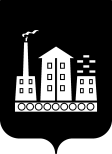 АДМИНИСТРАЦИЯ ГОРОДСКОГО ОКРУГА СПАССК-ДАЛЬНИЙ ПОСТАНОВЛЕНИЕ            2022г.           Спасск-Дальний, Приморского края                    №Об утверждении формы проверочных листов (списка контрольных вопросов), применяемых при проведении плановых проверок по соблюдению требований в области автомобильных дорог местного значения, а также в отношении перевозок по муниципальным маршрутам, юридических лиц и индивидуальных предпринимателей при осуществлении муниципального контроля  на автомобильном транспорте и в дорожном хозяйствеРуководствуясь Федеральным законом от 06 октября 2003 года № 131-ФЗ «Об общих принципах организации местного самоуправления в Российской Федерации», Федеральным законом от 31 июля 2020 года № 248-ФЗ «О государственном контроле (надзоре) и муниципальном контроле в Российской Федерации», Федеральным законом от 26 декабря 2008 года № 294-ФЗ «О защите прав юридических лиц и индивидуальных предпринимателей при осуществлении государственного контроля (надзора) и муниципального контроля», Федеральным законом от 10 декабря 1995 года № 196-ФЗ «О безопасности дорожного движения», Постановлением Правительства РФ от 27 октября 2021 года  № 1844 «Об утверждении требований к разработке, содержанию, общественному обсуждению проектов форм проверочных листов, утверждению, применению, актуализации форм проверочных листов, а также случаев обязательного применения проверочных листов», Решением Думы городского округа Спасск-Дальний от 29 июля 2021 года №43-НПА «Об утверждении Положения об осуществлении муниципального контроля на автомобильном транспорте и в дорожном хозяйстве на территории городского округа Спасск-Дальний, Администрация городского округа Спасск-ДальнийПОСТАНОВЛЯЕТ:1. Утвердить форму проверочного листа (список контрольных вопросов), применяемого при проведении плановых проверок соблюдения требований в области автомобильных дорог местного значения, а также в отношении перевозок по муниципальным маршрутам, юридических лиц и индивидуальных предпринимателей при осуществлении муниципального контроля на автомобильном транспорте и в дорожном хозяйстве (прилагается).2.  Настоящее постановление вступает в силу с 1 марта 2022 года.3. Административному управлению Администрации городского округа Спасск-Дальний (Моняк) настоящее постановление опубликовать в периодическом печатном издании и разместить на официальном сайте правовой информации городского округа Спасск-Дальний.4. Контроль  за исполнением настоящего постановления возложить на Патрушева К.О. Глава городского округа Спасск-Дальний                                                А.К. Бессонов                                                  Утвержден                                                                          постановлением                                                                                                 Администрации городского                                                                        округа Спасск-Дальний                                                                      №     от  ________  2022 г.QR- кодПроверочный лист (список контрольных вопросов), применяемый при осуществлении муниципального контроля на автомобильном транспорте и в дорожном хозяйствеДата заполнения проверочного листа                                                                                                                 __________20___г.__________________________________________________________________(наименование вида муниципального контроля)_____________________________________________________________________________(наименование органа муниципального контроля)_____________________________________________________________________________(реквизиты правового акта об утверждении формы проверочного листа)_____________________________________________________________________________(учетный номер проверки и дата присвоения учетного номера проверки в едином реестре проверок)_____________________________________________________________________________(вид контрольного мероприятия)____________________________________________________________________________(объект муниципального контроля)____________________________________________________________________________________________________________________________________________________________________________________________________________________________________________________________________________________________________________________фамилия, имя и отчество (при наличии) гражданина или индивидуального предпринимателя, его идентификационный номер налогоплательщика и (или) основной государственный регистрационный номер индивидуального предпринимателя, адрес регистрации гражданина или индивидуального предпринимателя, наименование юридического лица, его идентификационный номер налогоплательщика и (или) основной государственный регистрационный номер, адрес юридического лица (его филиалов, представительств, обособленных структурных подразделений), являющихся контролируемыми лицами_______________________________________________________________________________________________________________________________________________________________________________________________________________________________________(место (места) проведения контрольного мероприятия с заполнением проверочного листа)_____________________________________________________________________________(реквизиты решения контрольного органа о проведении контрольного мероприятия, подписанного уполномоченным должностным лицом контрольного органа)_____________________________________________________________________________ (учетный номер контрольного мероприятия)_____________________________________________________________________________(должность, фамилия и инициалы должностного лица, проводящего плановую проверку и заполняющего проверочный лист)Перечень  вопросов,  отражающих содержание обязательных требований, ответ  на  которые однозначно свидетельствует о соблюдении или несоблюдении юридическим лицом, индивидуальным предпринимателем обязательных требований, составляющих предмет проверки:№ п/пВопросы отражающих содержание обязательных требованийРеквизиты нормативных правовых актов, с указанием их структурных единиц, которыми установлены обязательные требованияВарианты ответовВарианты ответовВарианты ответовВарианты ответовПримечание№ п/пВопросы отражающих содержание обязательных требованийРеквизиты нормативных правовых актов, с указанием их структурных единиц, которыми установлены обязательные требованияданетнеприменимозаполняется в случае заполнения графы "неприменимо"неприменимозаполняется в случае заполнения графы "неприменимо"1.
Соблюдаются ли проверяемым юридическим лицом или индивидуальным предпринимателем при осуществлении работ по капитальному ремонту, ремонту и содержанию автомобильных дорог общего пользования следующие требования:п «а» п. 13.2 технического регламента Таможенного союза «Безопасность автомобильных дорог», утвержденного Решением Комиссии Таможенного союза от 18.10.2011 № 8271.1.На покрытии проезжей части должны отсутствовать проломы, просадки, выбоины и иные повреждения или дефекты, а также посторонние предметы, затрудняющие движение транспортных средств п. 13.2 Технического регламента Таможенного союза «Безопасность автомобильных дорог» утвержденного Решением Комиссии Таможенного союза от 18.10.2011г. № 8271.2.
Водоотвод с проезжей части должен находиться в состоянии, исключающем застой воды на покрытии и обочинахп.п  «а» п. 13.2 технического регламента Таможенного союза Безопасность автомобильных дорог» утвержденного Решением Комиссии Таможенного союза от 18.10.2011г. № 8271.3.Обочина не должны иметь деформаций, поврежденийп.п. «д» п. 13.2 Технического регламента Таможенного союза «Безопасность автомобильных дорог», утвержденного Решением Комиссии Таможенного союза от 18.10.2011г. № 8273.
Имеется ли у выезжающего на линию водителя проверяемого юридического лица или индивидуального предпринимателя страховой полис обязательного страхования гражданской ответственности владельцев транспортных средств пункты 1, 2 статьи 20 Федерального закона от 10 декабря 1995 г. № 196-ФЗ «О безопасности дорожного движения»пункт 1 статьи 4, пункт 1 статьи 32 Федерального закона от 25 апреля 2002 г. № 40-ФЗ «Об обязательном страховании гражданской ответственности владельцев транспортных средств»4.Имеется ли у проверяемого юридического лица или индивидуального предпринимателя уведомление о начале осуществления деятельности по перевозкам грузовраздел VII Приложения N 1, приложение N 2 постановления Правительства Российской Федерации от 16 июля 2009 г. № 584 «Об уведомительном порядке начала осуществления отдельных видов предпринимательской деятельности»5.
Не истекли ли у проверяемого юридического лица или индивидуального предпринимателя установленные по видам перевозок сроки действия диагностических карт технического осмотрап. 1 статьи 20 Федерального закона № 196-ФЗ; часть 6 статьи 5, статья 15 Федерального закона от 1 июля 2011 г. № 170-ФЗ «О техническом осмотре транспортных средств и о внесении изменений в отдельные законодательные акты Российской Федерации»6.
Соблюдаются ли проверяемым юридическим лицом или индивидуальным предпринимателем при осуществлении перевозок в границах России:Статья 6 Федерального закона от 8 ноября 2007 г. № 259-ФЗ «Устав автомобильного транспорта и городского наземного электрического транспорта»Приказ Минтранса России от 11.09.2020г. № 368 «Об утверждении обязательных реквизитов и порядка заполнения путевых листов»пункт 553 Перечня типовых управленческих архивных документов, образующихся в процессе деятельности государственных органов, органов местного самоуправления и организаций, с указанием сроков их хранения, утвержденного приказом Росархива от 20 декабря 2019 г. № 236 «Об утверждении"6.1.порядок заполнения путевых листов6.2.порядок учета путевых листов6.3.сроки хранения путевых листов7.
Назначен ли у проверяемого юридического лица или индивидуального предпринимателя ответственный за обеспечение безопасности дорожного движенияпункт 2 статьи 20 Федерального закона N 196-ФЗ; пункт 15 Приказа Министерства транспорта Российской Федерации от 31 июля 2020 г. № 282 «Об утверждении профессиональных и квалификационных требований, предъявляемых при осуществлении перевозок к работникам юридических лиц и индивидуальных предпринимателей, указанных в абзаце первом пункта 2 статьи 20 Федерального закона «О безопасности дорожного движения»8.Соблюдается ли проверяемым юридическим лицом или индивидуальным предпринимателем порядок инструктажа водителейп. 2 статьи 20 Федерального закона № 196-ФЗ «О безопасности дорожного движения»